GEOGRAFÍA  Te proponemos un nuevo reto. La vuelta al mundo en 8 climas. Averigua dónde te encuentras y qué características presenta ese lugar: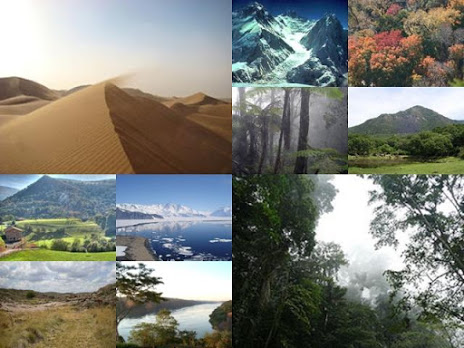 